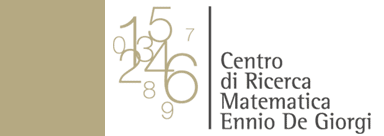 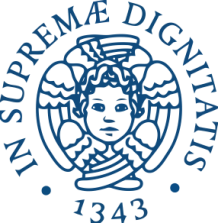 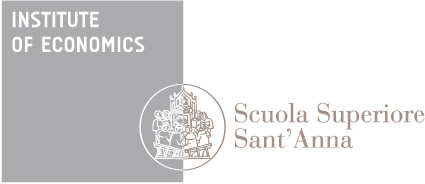 Summer School of Mathematics for Economics and Social Sciences16 - 20 September 2013The “Summer School of Mathematics for Economics and Social Sciences” aims to improve the knowledge of mathematical methods among graduate students in economics and social sciences, with a focus on those techniques which albeit widespread in use are not properly covered in typical graduate programs.  The School is an interdisciplinary venue intended to foster the interaction of people coming from the too often separated communities of mathematical and social scientists. It  is organized by the Mathematics Research Center “Ennio De Giorgi” and supported by the International Doctoral Program in Economics of the Scuola Superiore Sant'Anna.Dates:	 from 16 to 20 September2013Venue:	Conservatorio di Santa Chiara, San Miniato, ItalyTopics:    	Information theory, chaos and ergodicity with application to data analysisLecturer:	Stefano Marmi, Scuola Normale Superiore, Pisa		Fabrizio Lillo, Scuola Normale Superiore, PisaParticipationThe participation is subject to a selection. Only 20-25 positions are available. Financial support for board and accommodation will be provided.On-line applications should be made at http://crm.sns.it/event/276/financial.html All applications must include a CV that shall be sent by e-mail to crm@crm.sns.it. Applications without a CV will not be considered.Deadline for the application: 2 August 2013.Decision on the application will be communicated: 9 August 2013.Scientific CommitteeGiulio Bottazzi (Scuola Superiore Sant'Anna), Giorgio Fagiolo (Scuola Superiore Sant'Anna), Davide Fiaschi (Università di Pisa), Stefano Marmi (Scuola Normale Superiore)Syllabus of the courseInformation theory and Shannon entropySymbolization of time-series and of dynamical systemsErgodicityInvariant measures arising from time series and entropy computationEntropic measures in data analysisTransfer entropy, redundancy and  n-gram entropy in symbolic seriesKullback-Leibler distance for multivariate seriesMaximum entropy principle for ensembles and networksApplications in Economics and FinanceTopics considered prerequisite for the courseBasic notions of probability, statistics and dynamical systems. A working knowledge of some high-level programming language (e.g. mathematica, matlab, octave, R, etc.) will be useful for some assignments.Course timetable and teaching loadFrom Monday to Thursday9:00-12:00		main lecture14:00-15.30		exercises with the teacher15.30-17:00		individual exercisesFriday9:00-12:00		main lecture14:00-16:00		final examUp to date information about the program of the Summer School of Mathematics for Economics and Social Sciencescan be found at http://crm.sns.it/event/276/